Р О С С И Й С К А Я    Ф Е Д Е Р А Ц И ЯБ Е Л Г О Р О Д С К А Я   О Б Л А С Т Ь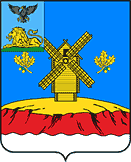 МУНИЦИПАЛЬНЫЙ СОВЕТ  МУНИЦИПАЛЬНОГО РАЙОНА «КРАСНОЯРУЖСКИЙ РАЙОН»Р Е Ш Е Н И Е« 01 » декабря  2022 года   					              	            № 405О мерах по реализации постановления Правительства Российской Федерации от 3 октября 2022 года № 1745 	В целях реализации на территории Краснояружского района постановления Правительства Российской Федерации от 3 октября 2022 года № 1745 «О специальной мере в сфере экономики и внесении изменения в постановление Правительства Российской Федерации от 30 апреля 2020 г. N 616», руководствуясь Уставом Краснояружского района Муниципальный совет  Краснояружского районаР Е Ш И Л:	1. Определить (Установить), что Администрация Краснояружского района, ее самостоятельные структурные подразделения, муниципальные учреждения Краснояружского района вправе за счет средств бюджета района осуществлять закупки товаров, работ и услуг, и (или) передавать их по основаниям и в порядке, предусмотренном постановлением Правительства Российской Федерации от 3 октября 2022 года № 1745 «О специальной мере в сфере экономики и внесении изменения в постановление Правительства Российской Федерации от 30 апреля 2020 г. N 616».2. Установить, что для целей настоящего решения  закупки товаров, работ, услуг, осуществляемые в соответствии с пунктом 1 настоящего решения, считаются закупками для обеспечения муниципальных нужд.3. Утвердить форму акта приема-передачи имущества, в том числе созданного в результате выполнения работ (оказания услуг)  (приложение № 1).4. Финансирование расходов, связанных с реализацией настоящего решения, осуществлять из бюджета муниципального района «Краснояружский район» Белгородской области.5. Настоящее решение опубликовать в межрайонной газете «Наша жизнь», в сетевом издании «Наша Жизнь 31» и разместить на официальном сайте органов местного самоуправления Краснояружского района.6. Настоящее решение вступает в силу с момента его принятия. 7. Контроль за исполнением настоящего решения возложить на постоянную комиссию по вопросам бюджета, финансов, налоговой политики и муниципальной собственности (Лапкин Ю.В.).Председатель Муниципального совета Краснояружского района                                      		       И.М. Болгов Приложение 1к решению Муниципального советаКраснояружского районаот 01 декабря 2022 года № 405АКТприема-передачип. Красная Яруга                                                                       [число, месяц, год]	Администрация Краснояружского района, в лице _________________________________________________________________________________, действующего на основании ____________, далее «Передающая сторона», согласно постановления Правительства Российской Федерации от 03 октября 2022 г. № 1745 «О социальной мере в сфере экономики и внесения изменения в постановление Правительства Российской Федерации от 30 апреля 2020 г. № 616», на основании Заявки № ___ на закупку товаров (выполнение работ, оказание услуг) от [число, месяц, год] передает, а ФКУ «Военный комиссариат Белгородской области», в лице ____________________________действующий(ей) на основании ________________, далее «Принимающая сторона», принимает следующие товары (работы, услуги):	Физическое и техническое состояние передаваемого имущества Принимающей стороне, в связи с чем, претензии по данному вопросу стороны друг другу не предъявляют.	Настоящий акт составлен и подписан в двух экземплярах, имеющих равную юридическую силу.№п/пНаименование товараЕдиница измеренияКоличество товараЦена за единицуСумма, руб.123456Итого:Итого:Передающая сторона:_______________________________[должность, подпись, инициалы, фамилия]МППринимающая сторона:_____________________________[должность, подпись, инициалы, фамилия]МП